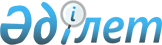 О выделении средств для проведения заседания Совета по сотрудничеству в области здравоохранения государств-участников Содружества Независимых ГосударствРаспоряжение Премьер-Министра Республики Казахстан от 19 июня 2003 года N 131-р      В связи с проведением 15-го заседания Совета по сотрудничеству в области здравоохранения государств-участников Содружества Независимых Государств в Республике Казахстан: 

      Министерству иностранных дел Республики Казахстан выделить Министерству здравоохранения Республики Казахстан средства в сумме 1 342 720 (один миллион триста сорок две тысячи семьсот двадцать) тенге на проживание членов Совета по сотрудничеству в области здравоохранения государств-участников Содружества Независимых Государств в городе Астане и поселке Боровое с 1 по 3 июля 2003 года за счет средств, предусмотренных в республиканском бюджете на 2003 год по программе 042 "Представительские затраты".       Премьер-Министр 
					© 2012. РГП на ПХВ «Институт законодательства и правовой информации Республики Казахстан» Министерства юстиции Республики Казахстан
				